Colegio Mercedes Marín del Solar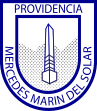 Asignatura: Música6° básico: Guía N° 4: Descubriendo música chilenaNombre:						Fecha:					Curso:En esta actividad te propongo que escuches un poco de música chilena, la que tú quieras y no es necesario que busques algo en particular y no importa el estilo musical.La idea es que cuando te llame la atención algo que estés escuchando lo anotes y hagas un registro de música que no conocías.La única sugerencia es que sea música chilena.Cuando escuches algo que te guste, anótala en el siguiente cuadro.No hay plazo específico para entregar este registro, envíalo cuando hayas completado el cuadro.Una vez terminado envíalo a bsalinas@colegiomercedesmarin.clCompositor/a o grupoNombre de la canciónEstilo musicalInstrumentos que escuchaste¿Qué sensación te produce al escucharla?